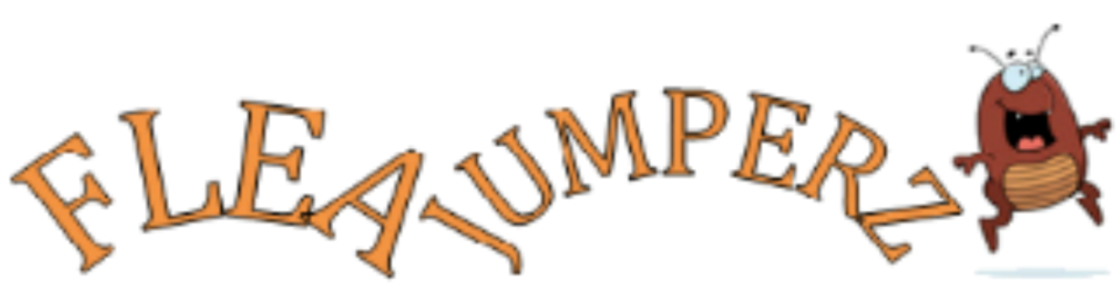 Invite you to a BFALIMITED OPEN SANCTIONED TOURNAMENT(Limited 96 teams)On the 10th and 11th June 2017Closing date for entries 11th May 2017To be held atDiggers FieldAnstey Park, Alton, Hampshire.GU34 2NBPLEASE NOTE: No entries can be accepted without    payment. Electronic entries accepted.Camping is available from 12pm For further information contact: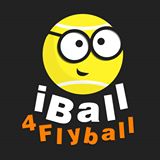 Zara Silver29 Holt Way, Hook, Hants. RG27 9LGMobile: 07917732256Email:    zaraandmel@yahoo.comFLEA JUMPERZ LIMITED OPEN SANCTIONED FLYBALL TOURNAMENT (96 teams) 10th/11th June 2017Closing date for entries 11th May 2017
Declared times must be submitted in writing (or email) at least 14 days before the tournament and must be at least half a second faster or slower than seed time (Rule 4.4). Team break out time is half a second faster than declared time (5.17(l)) All times, seed or declared, except Div 1, are subject to the Division break-out rule. 
Please complete and return to: Zara Silver, 29 Holt Way, Hook, Hants RG27 9LGOnline Entries Accepted - Email: zaraandmel@yahoo.comShow Rules and Regulations* Event organiser(s) reserve the right to refuse entries and admission to the    event of any persons not in good standing with the BFA. *No person shall carry out punitive or harsh handling of a dog at the event. *Bitches in season are not allowed near the show area. *Mating of dogs is not allowed. *A dog must be withdrawn from competition if it is:    Suffering from infectious or contagious diseases.    A danger to the safety of any person or animal.    Likely to cause suffering to the dog if it continues to compete. *It is the Team Captains responsibility to ensure the team is available for    their division and running order. *The organiser(s) reserve the right to make any alterations they deem    necessary in the event of unforeseen circumstances. *All dogs are entered in the event at their owners risk and whilst every care    will be taken, the event organiser(s) cannot accept responsibility for damage    injury or loss, however caused, to dog's, persons or property whilst at the    event. *No alcohol is can be consumed within the ring.*All owners/handlers must clean up after their dogs. Anyone failing to do so,    will be asked to leave the venue. *BFA rules and policies will apply throughout the sanctioned tournament. *If circumstances make it necessary for a tournament to be cancelled, the    organiser(s) reserve the right to defray expenses incurred by deducting    such expenses from the entry fees received. *The “two minute rule” 5.15(a) will apply throughout the tournament.Requests for specific days We will try to accommodate teams who request specific days however this cannot be guaranteed. The running order cannot be considered until two weeks prior to the event at the earliest due to the seed list update and therefore it is impossible to guarantee any request until that time whether successful or not. Refunds will not be issued if we are unable to accommodate your request and you withdraw beyond the competition closing date.Please Note	   As the water pipe is at the bottom of the Rugby field your might find it beneficial to bring enough water with you to make a cup of tea etc when you arrive.Team Name/sTeam Name/sBFA Team Number112233445566Qualified Judges Available:Qualified Judges Available:Qualified Judges Available:Provisional Judges Available:Measuring Officials Available:Measuring Officials Available:Team Captain:Address:Telephone:Address:E-Mail:Address:Team Entry @ £40 per TeamTeam Entry @ £40 per TeamTeam Entry @ £40 per TeamTeam Entry @ £40 per Team£Camping @ £8.00 per Unit per NightFridaySaturdayNumber of Units per Night£Total Cheque made payable to: Flea Jumperz Flyball ClubPayment by BACS to: Flea Jumperz Flyball Team Sort Code: 30-80-42Account Number: 21748660Use team name as referenceTotal Cheque made payable to: Flea Jumperz Flyball ClubPayment by BACS to: Flea Jumperz Flyball Team Sort Code: 30-80-42Account Number: 21748660Use team name as referenceTotal Cheque made payable to: Flea Jumperz Flyball ClubPayment by BACS to: Flea Jumperz Flyball Team Sort Code: 30-80-42Account Number: 21748660Use team name as referenceTotal Cheque made payable to: Flea Jumperz Flyball ClubPayment by BACS to: Flea Jumperz Flyball Team Sort Code: 30-80-42Account Number: 21748660Use team name as reference£